      Resume – Linda Ryan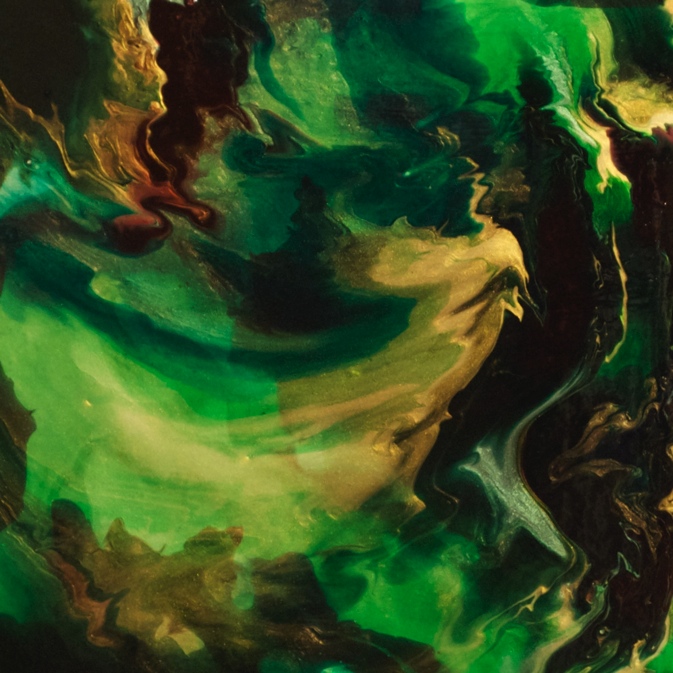 ___________________________________________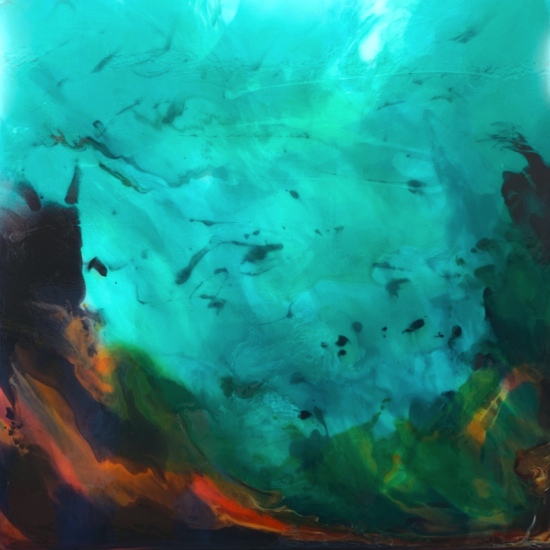                               Dreams of the Reef at Dawn                         24x24 Acrylic & Pouring Medium